TALLER DE DEFENSA PERSONALLUGAR: GIMNASIO  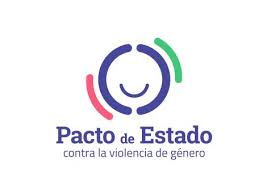 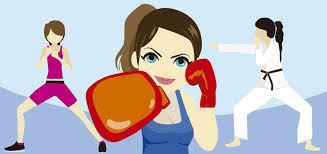 INSCRIPCIONES EN EL AYUNTAMIENTO O EN EL GIMNASIODÍAS Y HORARIOSSABADO 18 DE MAYO- DE 10:00 H A 12:00 H- DE 12:00 H A 14:00 HMIERCOLES 22 DE MAYO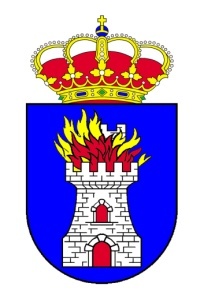 - DE 17:00 H A 19:00 H- DE 19:00 H A 21:00 H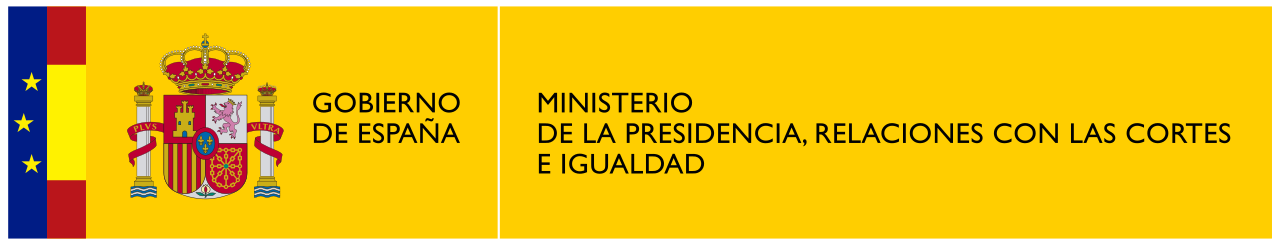 